提醒的話：1. 請同學詳細填寫，這樣老師較好做統整，學弟妹也較清楚你提供的意見，謝謝！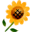 2. 甄選學校、科系請填全名；甄選方式與過程內容書寫不夠請續寫背面。         3. 可直接上輔導處網站https://sites.google.com/a/yphs.tw/yphsc/「甄選入學」區下載本表格，    以電子檔郵寄至yphs316@gmail.com信箱，感謝你！　　　　　              甄選學校甄選學校國立台北護理健康大學國立台北護理健康大學國立台北護理健康大學國立台北護理健康大學甄選學系甄選學系高齡健康照護系高齡健康照護系學生學測分數國英數社自總□大學個人申請■科技校院申請入學□軍事校院□大學個人申請■科技校院申請入學□軍事校院□大學個人申請■科技校院申請入學□軍事校院□正取□備取□未錄取□正取□備取□未錄取學測分數□大學個人申請■科技校院申請入學□軍事校院□大學個人申請■科技校院申請入學□軍事校院□大學個人申請■科技校院申請入學□軍事校院□正取□備取□未錄取□正取□備取□未錄取甄選方式與過程□學測佔(       %)國文*（    ），英文*（    ），數學*（    ），社會*（    ），自然*（    ）□面試佔(       %)一、形式：（教授：學生）人數=（ 3 ： 1 ），方式：                           二、題目：總共十分鐘，九分鐘按鈴1.自介（兩分鐘）加 為什麼就讀本系?2.了解未來出路嗎？3.還有申請哪幾間？4.以零到十分評分自己想就讀本系的意願5.未來進了我們的系有想學什麼嗎？6.（比較個人應用的問題）因為爸爸是做生物研究的，有興趣往這方面發展嗎？7.有什麼要問我們的問題嗎？□審查資料佔(     %)  或  □術科實作佔(     %)  或  □小論文佔(     %)□其他佔(     %)，請註明其他方式，如：面談與認識本系□學測佔(       %)國文*（    ），英文*（    ），數學*（    ），社會*（    ），自然*（    ）□面試佔(       %)一、形式：（教授：學生）人數=（ 3 ： 1 ），方式：                           二、題目：總共十分鐘，九分鐘按鈴1.自介（兩分鐘）加 為什麼就讀本系?2.了解未來出路嗎？3.還有申請哪幾間？4.以零到十分評分自己想就讀本系的意願5.未來進了我們的系有想學什麼嗎？6.（比較個人應用的問題）因為爸爸是做生物研究的，有興趣往這方面發展嗎？7.有什麼要問我們的問題嗎？□審查資料佔(     %)  或  □術科實作佔(     %)  或  □小論文佔(     %)□其他佔(     %)，請註明其他方式，如：面談與認識本系□學測佔(       %)國文*（    ），英文*（    ），數學*（    ），社會*（    ），自然*（    ）□面試佔(       %)一、形式：（教授：學生）人數=（ 3 ： 1 ），方式：                           二、題目：總共十分鐘，九分鐘按鈴1.自介（兩分鐘）加 為什麼就讀本系?2.了解未來出路嗎？3.還有申請哪幾間？4.以零到十分評分自己想就讀本系的意願5.未來進了我們的系有想學什麼嗎？6.（比較個人應用的問題）因為爸爸是做生物研究的，有興趣往這方面發展嗎？7.有什麼要問我們的問題嗎？□審查資料佔(     %)  或  □術科實作佔(     %)  或  □小論文佔(     %)□其他佔(     %)，請註明其他方式，如：面談與認識本系□學測佔(       %)國文*（    ），英文*（    ），數學*（    ），社會*（    ），自然*（    ）□面試佔(       %)一、形式：（教授：學生）人數=（ 3 ： 1 ），方式：                           二、題目：總共十分鐘，九分鐘按鈴1.自介（兩分鐘）加 為什麼就讀本系?2.了解未來出路嗎？3.還有申請哪幾間？4.以零到十分評分自己想就讀本系的意願5.未來進了我們的系有想學什麼嗎？6.（比較個人應用的問題）因為爸爸是做生物研究的，有興趣往這方面發展嗎？7.有什麼要問我們的問題嗎？□審查資料佔(     %)  或  □術科實作佔(     %)  或  □小論文佔(     %)□其他佔(     %)，請註明其他方式，如：面談與認識本系□學測佔(       %)國文*（    ），英文*（    ），數學*（    ），社會*（    ），自然*（    ）□面試佔(       %)一、形式：（教授：學生）人數=（ 3 ： 1 ），方式：                           二、題目：總共十分鐘，九分鐘按鈴1.自介（兩分鐘）加 為什麼就讀本系?2.了解未來出路嗎？3.還有申請哪幾間？4.以零到十分評分自己想就讀本系的意願5.未來進了我們的系有想學什麼嗎？6.（比較個人應用的問題）因為爸爸是做生物研究的，有興趣往這方面發展嗎？7.有什麼要問我們的問題嗎？□審查資料佔(     %)  或  □術科實作佔(     %)  或  □小論文佔(     %)□其他佔(     %)，請註明其他方式，如：面談與認識本系□學測佔(       %)國文*（    ），英文*（    ），數學*（    ），社會*（    ），自然*（    ）□面試佔(       %)一、形式：（教授：學生）人數=（ 3 ： 1 ），方式：                           二、題目：總共十分鐘，九分鐘按鈴1.自介（兩分鐘）加 為什麼就讀本系?2.了解未來出路嗎？3.還有申請哪幾間？4.以零到十分評分自己想就讀本系的意願5.未來進了我們的系有想學什麼嗎？6.（比較個人應用的問題）因為爸爸是做生物研究的，有興趣往這方面發展嗎？7.有什麼要問我們的問題嗎？□審查資料佔(     %)  或  □術科實作佔(     %)  或  □小論文佔(     %)□其他佔(     %)，請註明其他方式，如：面談與認識本系□學測佔(       %)國文*（    ），英文*（    ），數學*（    ），社會*（    ），自然*（    ）□面試佔(       %)一、形式：（教授：學生）人數=（ 3 ： 1 ），方式：                           二、題目：總共十分鐘，九分鐘按鈴1.自介（兩分鐘）加 為什麼就讀本系?2.了解未來出路嗎？3.還有申請哪幾間？4.以零到十分評分自己想就讀本系的意願5.未來進了我們的系有想學什麼嗎？6.（比較個人應用的問題）因為爸爸是做生物研究的，有興趣往這方面發展嗎？7.有什麼要問我們的問題嗎？□審查資料佔(     %)  或  □術科實作佔(     %)  或  □小論文佔(     %)□其他佔(     %)，請註明其他方式，如：面談與認識本系□學測佔(       %)國文*（    ），英文*（    ），數學*（    ），社會*（    ），自然*（    ）□面試佔(       %)一、形式：（教授：學生）人數=（ 3 ： 1 ），方式：                           二、題目：總共十分鐘，九分鐘按鈴1.自介（兩分鐘）加 為什麼就讀本系?2.了解未來出路嗎？3.還有申請哪幾間？4.以零到十分評分自己想就讀本系的意願5.未來進了我們的系有想學什麼嗎？6.（比較個人應用的問題）因為爸爸是做生物研究的，有興趣往這方面發展嗎？7.有什麼要問我們的問題嗎？□審查資料佔(     %)  或  □術科實作佔(     %)  或  □小論文佔(     %)□其他佔(     %)，請註明其他方式，如：面談與認識本系□學測佔(       %)國文*（    ），英文*（    ），數學*（    ），社會*（    ），自然*（    ）□面試佔(       %)一、形式：（教授：學生）人數=（ 3 ： 1 ），方式：                           二、題目：總共十分鐘，九分鐘按鈴1.自介（兩分鐘）加 為什麼就讀本系?2.了解未來出路嗎？3.還有申請哪幾間？4.以零到十分評分自己想就讀本系的意願5.未來進了我們的系有想學什麼嗎？6.（比較個人應用的問題）因為爸爸是做生物研究的，有興趣往這方面發展嗎？7.有什麼要問我們的問題嗎？□審查資料佔(     %)  或  □術科實作佔(     %)  或  □小論文佔(     %)□其他佔(     %)，請註明其他方式，如：面談與認識本系□學測佔(       %)國文*（    ），英文*（    ），數學*（    ），社會*（    ），自然*（    ）□面試佔(       %)一、形式：（教授：學生）人數=（ 3 ： 1 ），方式：                           二、題目：總共十分鐘，九分鐘按鈴1.自介（兩分鐘）加 為什麼就讀本系?2.了解未來出路嗎？3.還有申請哪幾間？4.以零到十分評分自己想就讀本系的意願5.未來進了我們的系有想學什麼嗎？6.（比較個人應用的問題）因為爸爸是做生物研究的，有興趣往這方面發展嗎？7.有什麼要問我們的問題嗎？□審查資料佔(     %)  或  □術科實作佔(     %)  或  □小論文佔(     %)□其他佔(     %)，請註明其他方式，如：面談與認識本系□學測佔(       %)國文*（    ），英文*（    ），數學*（    ），社會*（    ），自然*（    ）□面試佔(       %)一、形式：（教授：學生）人數=（ 3 ： 1 ），方式：                           二、題目：總共十分鐘，九分鐘按鈴1.自介（兩分鐘）加 為什麼就讀本系?2.了解未來出路嗎？3.還有申請哪幾間？4.以零到十分評分自己想就讀本系的意願5.未來進了我們的系有想學什麼嗎？6.（比較個人應用的問題）因為爸爸是做生物研究的，有興趣往這方面發展嗎？7.有什麼要問我們的問題嗎？□審查資料佔(     %)  或  □術科實作佔(     %)  或  □小論文佔(     %)□其他佔(     %)，請註明其他方式，如：面談與認識本系心得與建議◎審查資料製作建議：◎整體準備方向與建議：要看他們網站的資料◎審查資料製作建議：◎整體準備方向與建議：要看他們網站的資料◎審查資料製作建議：◎整體準備方向與建議：要看他們網站的資料◎審查資料製作建議：◎整體準備方向與建議：要看他們網站的資料◎審查資料製作建議：◎整體準備方向與建議：要看他們網站的資料◎審查資料製作建議：◎整體準備方向與建議：要看他們網站的資料◎審查資料製作建議：◎整體準備方向與建議：要看他們網站的資料◎審查資料製作建議：◎整體準備方向與建議：要看他們網站的資料◎審查資料製作建議：◎整體準備方向與建議：要看他們網站的資料◎審查資料製作建議：◎整體準備方向與建議：要看他們網站的資料◎審查資料製作建議：◎整體準備方向與建議：要看他們網站的資料E-mail手機